AcharyaPanthShriGrindh Muni NaamSahebGovt.P.G.College,KawardhaDist.Kabirdham(C.G.) Number of Ph.Ds registered per eligible teacher during the last five years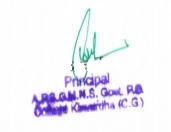 Name of full time teacher with Ph.D./D.M/M.Ch./
D.N.B Superspeciality/
D.Sc./D.Litt. Qualification (Ph.D./D.M/M.Ch./
D.N.B Superspeciality/D.Sc./D.Litt. ) and Year of obtaining Whether recognised as research Guide for  Ph.D./D.M/M.Ch./D.N.B 
Superspeciality/
D.Sc./D.Litt. Year of Recognition as Research GuideIs the teacher still serving the institution/If not last year of the service of Faculty to the InstitutionName of the scholarYear of registration of the scholarTitle of the thesis of the for scholar2015-162015-162015-162015-162015-162015-162015-162015-16nilnilnilnilnilnilnilnil2016-172016-172016-172016-172016-172016-172016-172016-17Dr. Deepti Tikariha2012Hemchand Yadav Durg Vishvavidyalay, Durg (C.G)2018YesnilnilnilDr. K. K. Patel2004NANANonilnilnilDr. Ajay Rai2010NANANonilnilnilDr. Ashish Meshram2018NANANonilnilnilDr. Bhawna Shriwastava2013NANAYesnilnilnilDr.  Akanksha Meshram2017NANANonilnilnil2017-182017-182017-182017-182017-182017-182017-182017-18Dr. Richa Mishra2017Hemchand Yadav Durg Vishvavidyalay, Durg (C.G)2019YesnilnilnilDr. Deepti Tikariha2012Hemchand Yadav Durg Vishvavidyalay, Durg (C.G)2018YesnilnilnilDr. Ajay Rai2010NANANonilnilnilDr. Ashish Meshram2018NANANonilnilnilDr. Bhawna Shriwastava2013NANAYesnilnilnilDr.  Akanksha Meshram2017NANANonilnilnil2018-192018-192018-192018-192018-192018-192018-192018-19Dr. Richa Mishra2017Hemchand Yadav Durg Vishvavidyalay, Durg (C.G)2019YesPriyanka Chaturvedi2019Characterization of Extended Spectrum β- Lactamase and Multidrug Resistance producing  bacteria from surface watersDr. Deepti Tikariha2012Hemchand Yadav Durg Vishvavidyalay, Durg (C.G)2018YesnilnilnilDr. Bhawna Shriwastava2013NANAYesnilnilnilDr. Jyotsna Lakra2018NANAYesnilnilnilDr. Anil Sharma2018Hemchand Yadav Durg Vishvavidyalay, Durg (C.G)2019Yesnilnilnil2019-202019-202019-202019-202019-202019-202019-202019-20Dr. Richa Mishra2017Hemchand Yadav Durg Vishvavidyalay, Durg (C.G)2019YesPriyanka Chaturvedi2019Characterization of Extended Spectrum β- Lactamase and Multidrug Resistance producing  bacteria from surface watersDr. Deepti Tikariha2012Hemchand Yadav Durg Vishvavidyalay, Durg (C.G)2018YesnilnilnilDr. Bhawna Shriwastava2013NANAYesnilnilnilDr. Jyotsna Lakra2018NANAYesnilnilnilDr. Anil Sharma2018Hemchand Yadav Durg Vishvavidyalay, Durg (C.G)2019YesnilnilnilDr. K. L. Sahu2020NANAyesnilnilnil